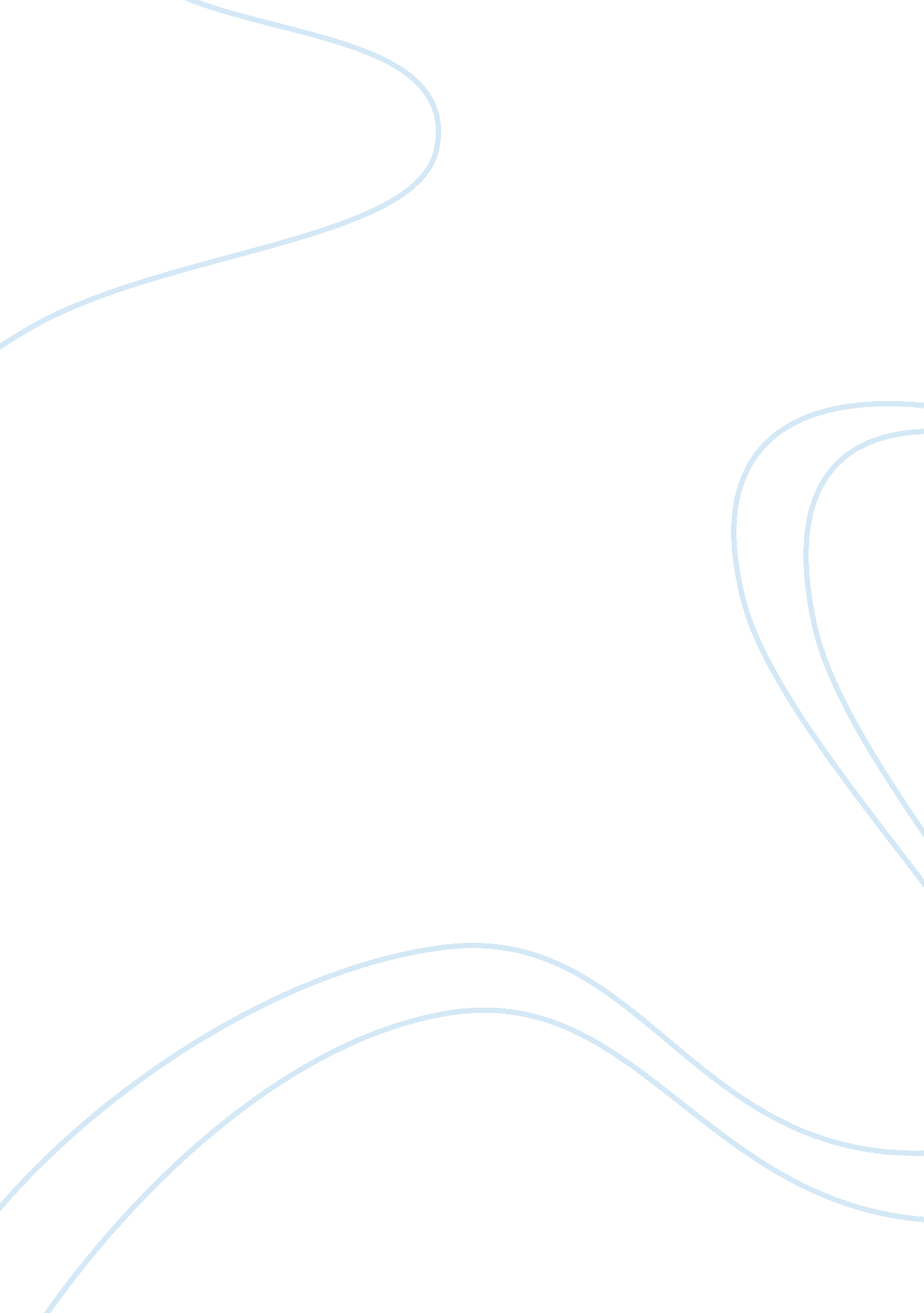 Simply inspiring (public speaking)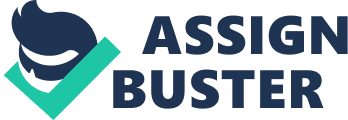 Assalamualaikum and very good morning I bid to our belovedteacher_____, and my fellow friends . I’m Fathin who is a nobody but I’m here to become somebody that can inspire my precious friends with my simple speech. ‘ Simply Inspiring’ What exactly are you capable of achieving? What is a realistic expectation for your life and what constitutes sheer madness? Is there a limit to how high you should aim? The simple answer to these questions is simply that you are capable of achieving anything you set your mind to; if you can think it, then it’s a realistic expectation; and you can aim as high as you want. We have probably all heard the “ wise” saying: “ the sky is the limit. ” This would seem to have a lot of wisdom in it at first glance. However, it implies that man’s potential has a limit when in actual fact, man’s potential is limitless. Let’s examine what exactly your potential as ahuman beingis. Potential is all that you can be, but have not yet become. It is all you can accomplish, but have not yet accomplished. It is unexposed or dormant ability. This means that the ability to become and to do is already there. It just hasn’t been brought out and utilized. Your most powerful asset is your mind. The answer to the question ‘ what is a realistic goal and what is achievable’ is entirely up to you. If your mind can accept that something is achievable, it will find a way to attain that thing. Your possibilities are limited only by your thinking. What may be a limit for one person is a walk in the park for another. It’s all in the mindset. Your potential as a human being, then, is unlimited. You have within you the ability to become and to achieve anything you want. Now that you understand that your potential is limitless, your next challenge is to answer the question: what do you want out of life? Before you start scratching your head and making excuses, let me help you a little. See yourself as the truly capable human being that you are. Find your own way. Utilise the potential within you. Dig out your potential like a prospector digs for oil. The oil has always been there just waiting to be tapped. But if no one bothered to search for it and bring it to the surface it would just remain there dormant, wasting and useless. If you do not challenge yourself to grow beyond your present circumstances, it will just waste away and be totally useless not only to you, but to the rest of humanity. Ladies and gentlemen/Teacher and my beloved friends, I want to share a very inspirational story. It is just not a mere story. It is a real story. The story of Nick Vujicic. What Nick Vujicic has faced his whole life. Without any warning whatsoever, Nick was born with no arms or legs. As luck would have it, his mom was a nurse, and his father, a pastor. But an amazing thing happened. He saw past his limbs and his body to something more important and enduring: his spirit and his attitude. After accepting himself and his role in the world, he went on to earn a double Bachelor's degree in Accounting and Financial Planning in Australia (where he's from. ) From that moment forward, he's been living his dream to help others accept themselves and their roles in life. Everyone, he thinks, is here for a purpose. Teacher and friends/ Ladies and gentlemen, At the moment we already have the belief toward ourselves, the plans and strategy to achieve our main goal, SUDDENLY.. things go wrong. Does it seem like despite your best efforts things never work out as you planned? Are you in despair because just when it seems you are making progress something goes wrong? At such times it is easy to feel defeated and to give up, but what can you do to stay on top of things? One of my favorite poems, “ Don’t Quit,” makes the statement more eloquently by saying: When things go wrong, as they sometimes will When the road you’re trudging seems all uphill… …Rest if you must, but don’t you quit. Nick Vujicic with his motivational quote: “ If I fail, I try again, and again, and again. If you fail, are you going to try again? The human spirit can handle much worse than we realize. It matters how you are going to finish. Are you going to finish strong? ” It is a source of strength and hope for many during difficult and stressful times. The reason is that it states a simple truth so well that for many it is like shining a light in the darkness. Things will go wrong at times, but you determine what happens after a setback. There are in essence two basic mindsets when it comes to dealing with setbacks. One is the mindset of a pessimist(negative) and the other is one of an optimist(positive). It si important for us to ensure that we choose to be an optimist, although optimist had no control over what happened, they have the power to influence or determine the outcome. This is what determines whether you rise again after you fall or stay on your belly and mourn endlessly until you are blue in the face. Your attitude when things go wrong is ultimately more important than the event itself and is what will determine if the outcome will be positive or negative. I am in agreement with Nick Vujicic“ The challenges in our lives are there to strengthen our convictions. They are not there to run us over. ” Even me, myself had many times when I have turned a “ bad” situation into one that benefits me. Friends , it is a matter of attitude and our mind. A positive attitude can be learnt and developed. It is a matter of choice. You can make the choice, whenever faced with a difficulty to look at it form an optimistic point of view rather than a pessimistic one. It comes to the end of my speech, but before that I would like to conclude . You can ask any motivator , they will tell you that we need to set our mind positively to believe with our own potential which is limitless . Do not limit our potential with limited vision! Last but not least, never quit. Believe me, there’s always silver lining. Thank you for lending me your attention. Assalamualaikum. 